                        		                               CENTRO NAZIONALE DI PRODUZIONE / VIRGILIO SIENI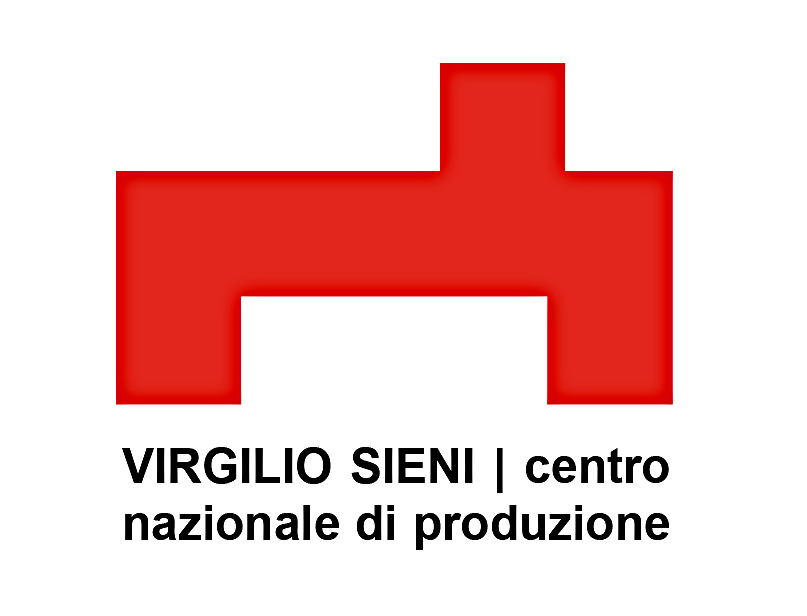 ACCADEMIA SULL’ARTE DEL GESTOCOMPAGNIA VIRGILIO SIENIINFOVIRGILIO SIENI | Centro nazionale di produzione sui linguaggi del corpo e della danza Tel. 055 2280525 | accademia@virgiliosieni.itNUOVI CANTIERI CULTURALI ISOLOTTO #2Madri e Figli, Padri e Figli// Modulo di partecipazione //NUOVI CANTIERI CULTURALI ISOLOTTO #2Madri e Figli, Padri e Figli// Modulo di partecipazione //NOMECOGNOMEDATA e LUOGO DI NASCITAINDIRIZZO E CITTA’ DI RESIDENZANAZIONALITÀCODICE FISCALEOCCUPAZIONERECAPITO TELEFONICOMAIL DISPONIBILITÀ PER LE PROVE (barrare le caselle in basso)DISPONIBILITÀ PER LE PROVE (barrare le caselle in basso)NOTE:NOTE: